附件42023全国农业绿色防控大会方案党的二十大提出推动绿色发展，促进人与自然和谐共生理念。绿色低碳是我国农业发展的主要方向，绿色防控技术在提升农产品品质、保护环境和促进农业可持续发展等方面意义重大。我国自提倡绿色植保和农药减施政策以来，在绿色防控政策项目支持、技术研发和推广等方面投入了巨大的人力物力，取得了一系列丰硕成果。为宣传推介绿色防控技术成果，邀请国内外农业绿色防控生产研发龙头企业、科研院所、农药生产企业、植保无人机企业、品牌经销商及新型经营主体产业链相关人士探讨农业绿色防控如何实现绿色高质量发展，促进绿色防控技术、产品、模式推广应用。具体事宜如下：一、组织机构（拟）指导单位：中国绿色食品发展中心              农业农村部农药检定所主办单位：中国绿色食品协会中国农业科学院纳米农业研究中心承办单位：江苏省绿色食品协会中经光大（北京）国际会展公司北京农谷纳米生物技术产业研究院协办单位：中农立华生物科技股份有限公司扬农化工股份有限公司              诺普信农化股份有限公司              其他单位邀请中二、时间地点时间：2023年11月8-10日，8日报到。地点：南京国际博览中心三、会议主题绿色防控技术助力农业绿色高质量发展四、会议议题1.绿色食品病虫害绿色防控技术现状与趋势； 2.病虫害生物防控综合技术与应用； 3.水稻病虫害绿色防控技术应用； 4.果蔬生物防治技术和绿色发展； 5.国内外绿色纳米农药发展现状；  6.微生物菌剂及生物农药产品开发与产业化应用；7.植保药械（飞防无人机、植保机）及物理防治技术与应用创新；8.绿色生物农药新产品、新技术、新项目推介。五、会议日程11月8日  全天报到，自行参观全国绿色农业生产资料博览会。11月9日  上午（一）开幕仪式。邀请业务主管部门和行业协会领导致辞讲话。（二）主旨报告。拟邀请联合国粮食及农业组织（FAO）、中国科学院、中国工程院、农业农村部、中国农业科学院、农药检定所等相关领导与行业内相关院士专家，围绕国内外农业绿色防控产业发展技术和政策导向进行研讨。（三）圆桌交流。邀请行业龙头企业、知名专家围绕绿色防控技术创新与产业化推广等问题进行交流对话。11月9日  下午（四）主旨报告。邀请行业内专家及龙头企业围绕国内外绿色防控产业技术最新研发进展、目前存在问题及解决方式进行交流研讨。（五）信息发布。邀请企业和科研机构发布绿色防控新技术、产品和解决方案等。11月10日  上午参观全国绿色农业生产资料博览会后，全员返程。六、展览展示大会规划了绿色防控和绿色植保展区，重点展示低毒的生物农药、矿物源农药及部分低毒、低残留有机合成农药，绿色防控及绿色植保、飞防药械等产品、技术和模式。七、参加人员1.农业农村部门相关领导、中国科学院和中国工程院的院士；涉农高校、科研院所专家学者；中国绿色食品协会会员理事单位。2.全国各地方绿色食品工作机构、各地农业农村主管部门、农业技术推广部门等；农作物病虫害专业化统防统治百强县相关负责人；全国绿色食品原料标准化基地负责人；3.植保无人机企业、农药生产企业、植保药械企业、农业服务业企业等；4.绿色、有机农业种植生产和管理者、种植大户、农业合作社、新型经营主体等单位负责人。八、会议注册1.会议注册费：980元/人，含资料费、场地费、专家费等，住宿费、交通费、餐饮费等自理。2.因会议规模控制在1000人以内，全国绿色农业生产资料博览会参展商赠送300张门票，先申请先得。3.展览展示（1）标准展位：普位8500元/个（3m×3m）,双开口角位9000元/个（3m×3m）,包含地毯、展板、楣板、洽谈桌椅、220V电源。（2）微型特装：18平方米20000元/组，27平方米29700元/组，包含桁架标准装修、喷绘画面由参展商提供，15A以下电源、特装管理费。（3）特装展位：36平方米起特装空地850元/㎡，不含装饰、特装管理费、电源等任何设施，参展商自行制定设计装修方案，相关费用由展商承担。4. 账户信息如下：账户名称：中国绿色食品协会开户银行：中国工商银行北京紫竹院支行账    号：0200007609089133294地    址：北京市海淀区学院南路59号邮    编：100081汇款时，请备注“全国农业绿色防控大会”字样，并注明单位的全称，以便协会及时准确开据、邮寄发票。5.请于10月20日前，填写报名回执表（附件）发送邮件到会务组邮箱office988@189.cn,或扫描“绿协汇”小程序点击大会报名，填写相关信息，并按照账户信息缴纳会议注册费。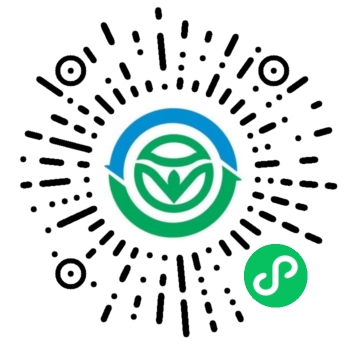 “绿协汇”小程序九、联系方式联系人：王春鑫 15624955817   张  鑫 18612561415张建刚 15801556155   高  悦 15801553688高  寒 15311392535   陈  玲 13911652100房  正 18801367488   李丽萍 18614246867电  话：010-86468479 网  址：www.cfee.org.cn地  址：北京市海淀区学院南路59号附件：2023全国农业绿色防控大会报名回执表附件2023全国农业绿色防控大会报名回执表单位名称（请准确填写，与企业发票抬头一致）（请准确填写，与企业发票抬头一致）（请准确填写，与企业发票抬头一致）（请准确填写，与企业发票抬头一致）（请准确填写，与企业发票抬头一致）单位纳税人识别号（请准确填写，与企业发票抬头一致）（请准确填写，与企业发票抬头一致）（请准确填写，与企业发票抬头一致）（请准确填写，与企业发票抬头一致）（请准确填写，与企业发票抬头一致）通讯地址邮编联系人电话E-mail参会人员姓名性别职务/职称任职部门手机E-mail冠名赞助□是   □否□是   □否承办分论坛□是   □否□是   □否  大会报告□是   □否□是   □否报告题目  大会报告□是   □否□是   □否报告人/职务参会方式□会议主旨演讲□承办分论坛□为大会提供水、伴手礼等□参展、广告等□会议主旨演讲□承办分论坛□为大会提供水、伴手礼等□参展、广告等□会议主旨演讲□承办分论坛□为大会提供水、伴手礼等□参展、广告等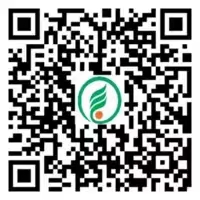 大会交流微信群大会交流微信群